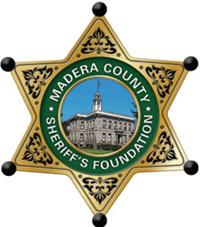  MADERA COUNTY                        www.maderacsf.org           SHERIFF'S FOUNDATION ($1000.00 per year, dispersed in one $1,000.00 increment) APPLICATION INSTRUCTIONSThe application can be completed on paper and mailed to the MCSF atMadera County Sheriff’s Foundation2370 W. Cleveland AveSuite # 108 Box 201Madera, CA. 936372. Alternately, you can complete the application digitally and email it and associated paperwork to info@maderacsf.org .Qualifications and Requirements: (Submitted by March 18th)Student must be pursuing a career in law enforcement.Student must enroll in a minimum load of 12 units each semester including courses that are appropriate for achieving a goal of working in law enforcement.Student may apply for this scholarship annually up to 4 times.Student must have a GPA of 2.5 or better. If the GPA is less than 2.5 a letter of clarification may be included. Provide one letter of recommendation from a community member such as a teacher, mentor, or someone who knows you well.Provide a current transcript. 